SYNTHÈSE : LE SALON DE L’AUTO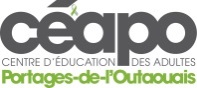 SYNTHÈSE : LE SALON DE L’AUTOMise en situationVous êtes publiciste dans une entreprise de publicité qui a comme nouveau client « Le salon de l’auto de collection »Cet organisme veut obtenir une brochure qui contiendra un aperçu du contenu de chaque section du salon ou sont présentés différents modèles et leurs diverses caractéristiques. Le prochain salon aura lieu dans trois mois. Vous devez donc mettre en forme le document pour que toute l’information soit claire et facile à consulter.Votre tâche sera de :Déterminer les spécifications de mise en forme pour la réalisation du programme d’activité du salon ;Mettre en forme le document en respectant les demandes du client.Les fichiers dont vous avez besoin pour produire le document se trouvent dans le dossier « salon_auto » qui vous sera fourni.Nommer le fichier que vous produirez « programme_auto » et enregistrez le dans le dossier ci-haut.Demandes du client :Ton document doit contenir la description de tous les sections du salon (format portrait) sur 2 colonnes. Cette information se trouve dans le fichier « informations »Utiliser du faux-texte (utiliser le fichier « faux-texte ») lorsqu’il n’y a pas de description dans votre fichier « exposants »Choisissez un bandeau qui devra apparaître sur la première page du programme. (Voir dossier)Pour représenter chaque section du programme, utiliser une image se trouvant dans le dossier fourni.Une page publicitaire en format paysage doit figurer dans la « Section 3 ». L’image doit apparaître en bas de page. En haut de cette image, il faut prévoir un texte en 2 colonnes. Utiliser le faux-texte « Publicité ».Sur la dernière page du document, tu dois présenter un tableau synthèse qui présentera le modèle, le constructeur et l’année de fabrication de chaque véhicule.